Załącznik do Uchwały Rady Gminy w PrzytykuNr……./……./09 z dnia ………. 2009Plan odnowy MiejscowościPrzytykna lata 2009-2013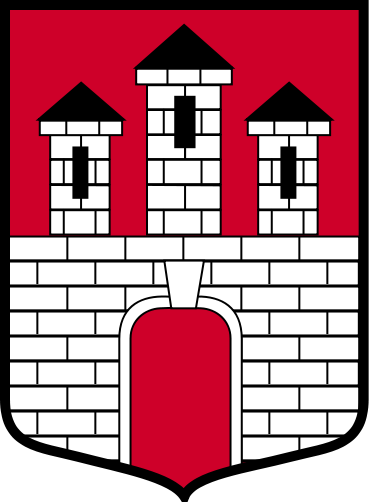 GMINA PRZYTYKPOWIAT RADOMSKIPrzytyk – 2009SPIS TREŚCIWSTĘPIstotą niniejszego opracowania pt. „Plan odnowy miejscowości Przytyk” jest wypracowanie wspólnej, zrównoważonej wizji gminy oraz kierunków jej rozwoju na kolejne lata. W szczególności Plan odnowy ma konkretyzować i definiować zadania, które są do potrzebne i realne do zrealizowania na terenie gminy, uwzględniając jej specyfikę i zdiagnozowane potrzeby. Tym samym, „Plan odnowy miejscowości Przytyk” staje się dokumentem strategicznym dla gminy.Plan Odnowy Miejscowości Przytyk na lata 2009-2013 przygotowany został w celu stworzenia możliwości pozyskania środków pozabudżetowych pochodzących z funduszy krajowych i funduszy strukturalnych Unii Europejskiej oraz innych programów. Planem objęta została miejscowość Przytyk, natomiast czas jego realizacji obejmuje swym zasięgiem lata 2009-2013, zgodnie z wymogami obowiązującymi w zakresie sporządzania i zawartości POM określonymi w Rozporządzeniu Ministra Rolnictwa i Rozwoju Wsi w sprawie szczegółowych warunków i trybu przyznawania pomocy finansowej w ramach działania „Odnowa i rozwój wsi” objętego Programem Rozwoju Obszarów Wiejskich na lata 2007-2013. Plan Odnowy Miejscowości Przytyk na lata 2009-2013 przygotowany został w oparciu o „Plan Rozwoju Lokalnego gminy Przytyk 2004-2013”               z uwzględnieniem „Programu Integracji Społecznej” oraz „Wieloletniego Programu Inwestycyjnego 2009-2015”. Przedział czasowy został dostosowany do Narodowych Strategicznych Ram Odniesienia na lata 2007-2013, Programów Operacyjnych na lata 2007-2013, Programu Rozwoju Obszarów Wiejskich 2007-2013 oraz Strategii Rozwoju Województwa Mazowieckiego uwzględniającej działania, które będą współfinansowane ze środków krajowych i funduszy strukturalnych Unii Europejskiej w okresie programowania 2007-2013. POM to ustalenie priorytetów zadań przeznaczonych do wprowadzania w życie, w celu poprawy sytuacji społeczno-gospodarczej Przytyka. To Plan umożliwiający pozyskanie środków finansowych, które zostaną przeznaczone na realizację tych zadań ze środków pochodzących ze źródeł lokalnych, regionalnych, krajowych i przede wszystkim, środków Unii Europejskiej. Działania niezbędne by wprowadzić w życie plan programujący rozwój miejscowości Przytyk, takie jak: planowanie strategiczne, perspektywiczna ocena sytuacji społecznej, gospodarczej i finansowej, wieloletnie planowanie inwestycyjne oraz planowanie finansowe, monitorowanie i ocena wykonania przewidzianych zadań, zostały w niniejszym dokumencie uwzględnione. Plan zawiera zasady informowania mieszkańców, partnerów społecznych i podmiotów gospodarczych oraz pozyskiwania i wykorzystania ich opinii w toku realizacji i aktualizacji zakresu przyjętych zadań. Praca nad przygotowaniem Planu wsparta została konsultacjami z mieszkańcami Przytyka, przeprowadzanymi za pośrednictwem Rady Sołeckiej, Wójta, Urzędu i Rady Gminy. Niniejsze dokument zawiera charakterystykę miejscowości Przytyk, w której będzie realizowany projekt oraz planowane kierunki jej rozwoju, inwentaryzację zasobów służącą ujęciu stanu rzeczywistego, analizę SWOT, a także opis planowanych przedsięwzięć wraz z szacunkowym kosztorysem i harmonogramem planowanych zadań.Plan Odnowy Miejscowości jest jednym z najważniejszych elementów odnowy wsi i jej rozwoju. Jego celem jest poprawa warunków pracy i życia mieszkańców, podniesienie atrakcyjności turystycznej i inwestycyjnej, zaspokojenie potrzeb społecznych i kulturalnych, jak i również rozwój tożsamości społeczności wiejskiej i zachowanie dziedzictwa kulturowego.Plan Odnowy Miejscowości Przytyk na lata 2009-2013 jest dokumentem otwartym, a zapisane w nim zadania będą aktualizowane stosownie do zmieniających się uwarunkowań zewnętrznych, jak i wewnętrznych, pojawiających się nowych możliwości oraz zmiany hierarchii priorytetów przyjętych przez Radę Gminy w Przytyku. Uwzględniane będą również nowe potrzeby zgłaszane przez radę sołecką, radnych, grupy mieszkańców, organizacje pozarządowe oraz sektor publiczny i prywatny. CHARAKTERYSTYKA GMINY PRZYTYKPołożenie, powierzchnia i ludnośćGmina Przytyk położona jest w powiecie radomskim, w południowej części województwa mazowieckiego. Gmina Przytyk sąsiaduje z gminami: Radzanów, Stara Błotnica, Zakrzew, Wolanów, Wieniawa, Potworów i jest położona w odległości 17 km od Radomia. Zajmuje obszar 13.437 ha i jest podzielona na 26 sołectw i 35 miejscowości wiejskich. Liczba mieszkańców gminy wynosi 7053 osób, na stu mężczyzn przypada 97 kobiet. Średnia gęstość zaludnienia gminy wynosi 52 osoby/km2 (GUS, 31.12.2008).Miejscowość Przytyk jest położona na terenie gminy Przytyk i jest siedzibą jej władz. Zamieszkuje ją 991 osób.Mapka 1. Położenie Gminy Przytyk w woj. Mazowieckim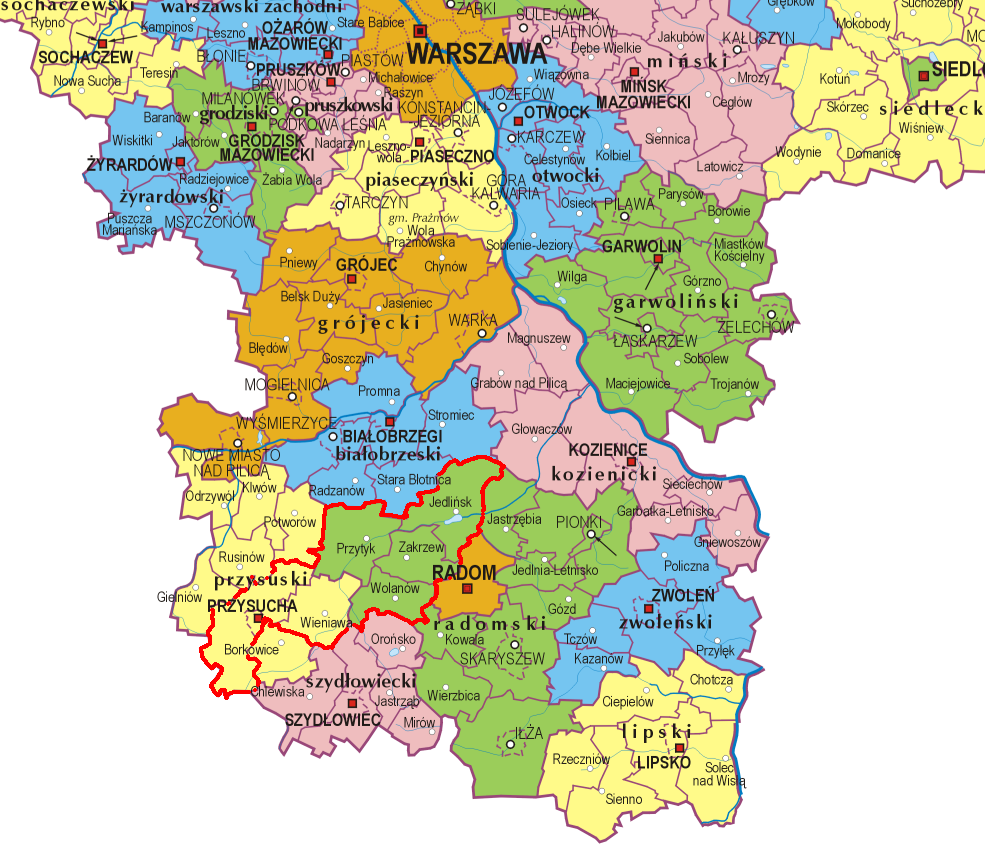 Historia miejscowościOd zarania dziejów Przytyk dziedziczyli Podlodowscy herbu Janina. Pierwszą siedzibą tej rodziny był Zameczek (dawniej zwany Ostrów).Miasto Przytyk zostało założone w 1333 roku przez Piotra z Podlodowa. Rodzina Podlodowskich miała bardzo duży udział w rozwoju Przytyka. Za staraniem Jana Podlodowskiego z Przytyka, który był kasztelanem Żamowickim i dworzaninem króla Kazimierza Jagiellończyka, w 1488 roku Przytyk otrzymał przywilej organizowania dwóch dorocznych jarmarków i cotygodniowych targów w dni poniedziałkowe. Przywilej ten został nadany przez króla Kazimierza Jagiellończyka na Sejmie w Radomiu.Tradycja cotygodniowych targów poniedziałkowych przetrwała do dziś, przez ponad 500 lat.Duży wpływ na handlową atrakcyjność Przytyka miało jego ówczesne położenie, gdyż leżał on na skrzyżowaniu ważnych szlaków handlowych. Tu krzyżowały się:Trakt królewski zwany też Traktem Mazowieckim (Warszawa - Kraków) z Traktem Wielkopolskim (Lublin - Poznań).Skrzyżowanie to było zwane środkiem lub też „Pępkiem Europy". Swoje atrakcyjne położenie Przytyk utracił w 1834 roku, kiedy to wybudowana została szosa od Szydłowca przez Radom do Białobrzegów. Wówczas to dotychczasowy transport przeniósł się na nową drogę.Poza rodziną Podlodowskich w historię Przytyka wpisała się również słynna rodzina Kochanowskich z  Sycyny.Początek Kochanowskich zaczął się w XVI wieku od ślubu słynnego poety Jana Kochanowskiego z Dorotą Podlodowską z Przytyka. Ślub ich odbył się w 1570 r. w Przytyku.W następstwie Przytyk stał się na długie lata własnością rodową Kochanowskich. W 1835 roku Kochanowscy, za udział w powstaniu listopadowym, utracili prawa do Przytyka.Dzieje Przytyka to naprzemienny czas rozwoju i niepokojów, nękających miasto klęsk pożarów i rabunków w czasie wojen. Najcenniejsze przedmioty zostały zrabowane w czasie „potopu szwedzkiego". W 1704 roku Karol XII, Król szwedzki przechodził przez Przytyk udając się na wyprawę przeciwko Augustowi II, w Przytyku 11 sierpnia 1831 roku walczyły oddziały Wittenberga z oddziałami polskimi. Niszczony wojnami w XVII wieku i ogromnym pożarem w 1795 roku, tracił na znaczeniu.Prawa miejskie Przytyk utracił w 1869 roku. Od XVII wieku w Przytyku rozwijało się osadnictwo żydowskie. Na początku XX wieku Żydzi stanowili ponad 80% ogółu mieszkańców Przytyka. 9 marca 1936 roku doszło do starć ulicznych zwanych „pogromem Żydów".W czasie II wojny światowej Niemcy wysiedlili około 2.700 Żydów do gett w Szydłowcu i Przysusze.W 1942 roku Przytyk i okolice zamienione zostały na poligon niemiecki. Zburzono wówczas wszystkie budynki z wyjątkiem kościoła.8 września 1944 roku gestapowcy odkryli pod podłogą kościoła schowek z bronią. Wydano wówczas rozkaz zburzenia także i kościoła. Rozkazowi temu sprzeciwili się katoliccy żołnierze austriaccy. Ponadto zbliżający się front i coraz częstsze akcje partyzanckie uniemożliwiły plan zburzenia.Na ziemi przytyckiej zachowało się kilka zabytkowych miejsc i obiektów. W samym Przytyku obejrzeć można wybudowany w latach trzydziestych XX wieku kościół murowany w stylu barokowo-renesansowym projektu architekta warszawskiego Stefana Szyllera.W prezbiterium tegoż kościoła pod wezwaniami Znalezienia Krzyża Świętego, malarz Jan Henryk Rożen namalował obraz „Znalezienia Krzyża Świętego". Obraz umieszczony jest zamiast nadscenia Głównego Ołtarza. Ze względu na właściwą sobie symbolikę i oryginalne miejsce jest jedyną osobliwością świątyni.W miejscowości Oblas znajduje się dwór z XIX wieku, niestety w dużym stopniu zdewastowany, jest tam również zabytkowy spichlerz.W odległości 3 kilometrów od Przytyka w miejscowości Zameczek usytuowany jest dwór z połowy XIX wieku projektu Franciszka Marii Lanciego.Najprawdopodobniej najstarszą budowlą w okolicy jest wybudowany w 1420 roku kościół pod wezwaniem Świętego Wawrzyńca we Wrzosie, rozbudowany na początku XX wieku.W Przytyku na cmentarzu, przy kościele parafialnym znajdują się cztery kamienne płyty z XVI wieku. Poświęcone są one m.in. Katarzynie Białaczowskiej żonie Wawrzyńca Podlodowskiego oraz Lupie Podlodowskiemu teściowi poety Jana Kochanowskiego.Przy kościele stoi również kamienny pomnik z amforą na szczycie. Jest to pomnik nagrobny Ignacego Dzianota (zm. 1827 roku), sędziego pokoju powiatu radomskiego.Przytyk od XIX w. zamieszkiwany był przez liczną społeczność żydowską. Pozostałością po niej jest cmentarz (kirkut). Zachowało się na nim około 30 nagrobków (macew).Struktura przestrzenna miejscowościPrzytyk leżał na skrzyżowaniu ważnych szlaków handlowych i to przyczyniło sie do rozkwitu miasta. Tu przecinały sie: Trakt Królewski zwany Traktem Mazowieckim (Warszawa - Kraków) z Traktem Wielkopolskim (Lublin - Poznań). Skrzyżowanie to było zwane Środkiem lub Pępkiem Europy (zachowała się do dzisiaj studnia symbolizująca to miejsce).Obecnie przez Przytyk przebiega droga wojewódzka nr 740 Radom – Potworów, a także droga wojewódzka nr 732 Przytyk – Gózd oraz drogi powiatowe Jedlińsk- Przytyk – Wieniawa, Przytyk – Wawrzyszów, Przytyk – Korzuchów. Wokół układu drogowego posadowione są budynki użyteczności publicznej (m.in. Urząd Gminy, Ośrodek Zdrowia, Poczta, Zespół Szkół, Biblioteka ze świetlicą, Posterunek Policji) oraz kościół parafialny pw. Podwyższenia Krzyża Świętego, Stadion Sportowy KS„Sokół”, sieć sklepów i punktów usługowych. Przez Przytyk przepływa rzeka Radomka, przecinająca drogę wojewódzką nr 740.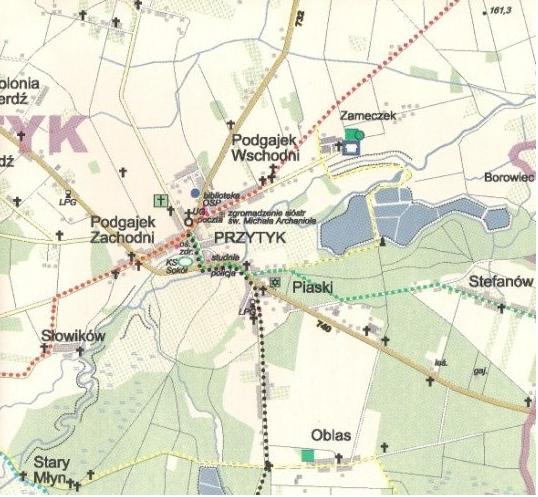 Mapka 2. Sieć osadnicza PrzytykaSieć osadniczą gminy Przytyk tworzy 26 sołectw (35 miejscowości). Porównanie udziału wielkości sołectw pod względem liczby ludności w obszarze subregionu oraz w obszarze gminy kształtuje się następująco:Tabela 1. Opracowanie własne na podstawie danych z GUSW sieci osadniczej gminy wyróżnia się przede wszystkim miejscowość Przytyk, dawniej miasto. Przytyk położony prawie centralnie w obszarze gminy, jest siedzibą Urzędu Gminy oraz głównym ośrodkiem administracyjno- usługowym i osadniczym. W układzie przestrzennym tworzy wraz z Podgajkiem wspólną jednostkę osadniczą, skupiając ponad jedną czwartą ludności całej gminy oraz lokalizację wszystkich podstawowych usług i obiektów użyteczności publicznej.Pozostałe jednostki osadnicze gminy to w przewadze równomiernie przestrzennie rozmieszczone „ulicówki” związane z ważniejszymi ciągami drogowymi. Ponad połowa z nich to miejscowości z liczbą mieszkańców od 200 do 500 osób. Większe jednostki osadnicze to; Wrzeszczów i Wola Wrzeszczowska, Kaszewska Wola, Suków i Sukowska Wola oraz Domaniów i Krzyszkowice. Są to jednocześnie obszary zwartych rejonów dobrych warunków naturalnych do produkcji rolniczej. Jedna trzecia miejscowości gminnych to jednostki osadnicze małe z liczbą ludności poniżej 200 osób.INWENTARYZACJA ZASOBÓW SŁUŻĄCYCH ODNOWIE MIEJSCOWOŚCIDziedzictwo kulturoweNa ziemi przytyckiej zachowało się kilka zabytkowych miejsc i obiektów. Występujące na terenie gminy obiekty dziedzictwa kulturowego można podzielić na następujące kategorie:obiekty podworskie i parki wiejskie,obiekty sakralne i cmentarze.W Przytyku już na początku XVI w. istniał drewniany kościół pw. Świętego Ducha i Świętego Krzyża. W połowie XVI w. Podlodowscy przyjeli kalwinizm i kościół zmienili na zbór. Świątynia pw. Podwyższenia Krzyża Świętego.Dziś obejrzeć można wybudowana w 1932 - 1936 świątynię pw. Podwyższenia Krzyża Świętego. Znajduje sie ona na wzniesieniu, przy rozwidleniu dróg Przytyk – Wyśmierzyce oraz Przytyk - Gózd. Zaprojektowana została w stylu barokowo-renesansowym przez warszawskiego architekta Stefana Szyllera. W prezbiterium kościoła malarz Jan Henryk Rozen namalował obraz "Znalezienia Krzyża Świętego". Obraz umieszczony jest zamiast nadścienia głównego ołtarza.Cmentarz żydowskiW dzielnicy Piaski znajduje się cmentarz żydowski (kirkut), na którym zachowało się jeszcze około 30 nagrobków (macew) To jedyny ślad po licznej tutaj przed II wojną światową mniejszości Żydowskiej. Park pałacowyW odległości 1,5 km od Przytyka położony jest Zameczek - dawny Ostrów. Mieści się tam Stacja Unasienniania Zwierząt oraz park pałacowy z połowy XIX w. o powierzchni 4,5 ha z odrestaurowanym pałacem projektu M. Lanciego (dziś - własność prywatna). W parku najstarszym drzewem jest objęty ochroną dąb szypułkowy. "Staw Zameczek" to kompleks stawów rybnych, stanowiących własność prywatną.Kościół parafialny pw. Marii Magdaleny Przy drodze Przytyk - Potworów, 6 km od Przytyka, leży Wrzeszczów. W połowie XV w. wybudowano tu kościół parafialny pw. Marii Magdaleny. Świątynia wraz z kaplicami ma kształt krzyża. Na cmentarzu parafialnym znajdują się nagrobki dawnych właścicieli ziemskich.Kapliczka w GlinicachW sąsiadującej z Wrzeszczowem miejscowości Glinice zachowała sie piękna kapliczka wybudowana przez dziedziczkę Wrzeszczowa w 1863 r., po upadku powstania styczniowego. Kaplica przetrwała dwie wojny, a w 2003 r. przeprowadzono jej generalny remont. Program "Działaj Lokalnie IV" W 2005 r. w ramach Programu "Działaj Lokalnie IV" zostały przedstawione pomniki historii przytyckiej "Małej Ojczyzny". Koordynatorem projektu "Tam gdzie spotykają sie wszystkie światy" była Pani Jadwiga Gajewska. W kolorowym folderze zaprezentowano wszystkie przydrożne kapliczki, krzyże i figurki wraz z ich historią. Ogółem na terenie gminy jest ponad 130 takich obiektów.Zasoby przyrodniczeObszar gminy Przytyk położony jest w obrębie Równiny Radomskiej wchodzącej w skład Wzniesień Południowo Mazowieckich. Jest to teren płaski, rozcięty doliną rzeki Radomki i jej dopływów opadających w kierunku północnym. Powierzchnia terenu urozmaicona jest płaskodennymi, łagodnie wciętymi dolinami rzek oraz niewielkimi pagórkami ozów i wydm o wysokościach względnych do 15 m. Dolina Radomki osiągająca szerokość 1 km przecina teren gminy z południowego-zachodu na północny –wschód.Gmina leży w dorzeczu Radomki. Większymi jej dopływami są: Wiązownica i Dobrzyca z bezimiennymi ciekami. Spadki rzek są niewielkie w granicach do 6%. W rejonie Oblasu na rzece Dobrzycy, prawym dopływie Radomki, znajdują się stawy rybne, wśród których największymi są: Gopło, Świteź i Macierz. Drugi zespół stawów zlokalizowany jest na Radomce w rejonie Zameczka.W Wólce Domaniowskiej zbudowana została zapora na Radomce                  i utworzony zbiornik retencyjny „Domaniów” o powierzchni ok. 500 ha.                i pojemności ok. 11, 5 mln m3. Lasy gminy Przytyk zajmują 1829 ha, co stanowi 14% powierzchni gminy. Większe kompleksy leśne występują w południowej części gminy koło Oblasu, Stefanowa, Wólki Domaniowskiej i Babiej Góry. Spotkać tu można różne typy siedliskowe. Największe pod względem różnorodności typy siedliskowe lasów występują na wschód i zachód od Oblasu. W dolinie Dobrzycy znajduje się dobrze zachowany fragment typowego olsu, miejscami olsu jesionowego. W kompleksie leśnym położonym między Oblasem a Zakrzewską Wolą, znajduje się malowniczy fragment lasu mieszanego świeżego typu grądu.W ewidencji gruntów lasy państwowe stanowią ok. 50% i lasy niepaństwowe również 50%. Wśród państwowych powierzchni leśnych znajdują się lasy szczególnie chronione: wodochronne i znajdujące się w odległości do 10 km od granic miasta Radomia jako liczącego powyżej 50 tys. mieszkańców / lasy chroniące środowisko /.OBIEKTY CHRONIONE I OCHRONY KONSERWATORSKIEJPark krajobrazowy w m. Krzyszkowice i OblasParki przydworskie w m. Wrzeszczów, Kol. ZameczekPomniki przyrody: jesion wyniosły 130 lat, park Wrzeszczówdąb szypułkowy 250 lat, park Kol. Zameczek           dąb szypułkowy 80 lat, park OblasOgródek ekologiczny w m. PrzytykObiekty zabytkowe: - dwór murowany ok. poł. XIX w.  Kol. Zameczekkościoły parafialne: Przytyk, Wrzeszczów, WrzosZESPOŁY PRZYRODNICZO – KRAJOBRAZOWEZespół Przyrodniczo-Krajobrazowy „Dolina Dobrzycy” :Jest to park pałacowy z połowy XIX w. o powierzchni 4,5 ha z odrestaurowanym pałacem projektu M. Lanciego (dziś - własność prywatna). W parku najstarszym drzewem jest objęty ochroną dąb szypułkowy. "Staw Zameczek" to kompleks stawów rybnych, stanowiących własność prywatną.TurystykaO warunkach i możliwościach rozwoju funkcji wypoczynkowej w obszarze gminy Przytyk przesądzają:walory środowiska przyrodniczego i położenie,istniejące i planowane zainwestowanie o charakterze inwestycyjnym.Walory środowiska przyrodniczego i położenie w obszarze przesądzające o warunkach rozwoju funkcji wypoczynkowej to przede wszystkim dolina rzeki Radomki, lasy i bliskość Radomia, a także i Warszawy.W obszarze gminy znajduje się dolina środkowej części Radomki, która w przeszłości należała do najbardziej gospodarczo wykorzystywanych rzek Ziemi Radomskiej (młyny, tartaki i stawy). Zbiornik w DomaniowieWalory dla funkcji wypoczynkowej to przede wszystkim walory przyrodniczo-krajobrazowe, które tworzą bogatą rzeźbę terenu o cechach erozyjnych i akumulacyjnych, kompleksy leśne, drobno-powierzchniowa mozaikowe pola orne, stawy rybne. Najbardziej istotnym atutem jest jednak duży zbiornik wodny „Domaniów” na rzece Radomce. W dolinie na uwagę zasługują tarasy zalewowe z meandrującą rzeką, przez znaczną część okresu letniego spławną dla kajaków oraz stawy rybne. Tarasy porośnięte są w części przez bór sosnowy a w części przez bór mieszany na zboczach i wysoczyźnie o wysokich walorach, dobrym mikroklimacie i dużej odporności na penetrację turystyczną. Kompleksy leśne położne głównie w południowo-wschodniej części gminy (okolice Przytyka, Stefanowa, Słowikowa i Krzyszkowic) oraz w części południowo-zachodniej (okolice Wólki Domaniowskiej, Posady, Ostrołęki) jak również niewielkie powierzchnie leśne rozproszone w północnej części gminy.Budownictwo letniskowePodstawowe zainwestowanie o charakterze rekreacyjnym w obszarze gminy stanowi i stanowić będzie budownictwo letniskowe w dolinie rzeki Radomki uwarunkowane walorami przyrodniczo-krajobrazowymi oraz nowo wybudowanym zbiornikiem „Domaniów” na rzece Radomce.Budownictwo letniskowe w obszarze gminy związane jest z atrakcyjną przyrodniczo i krajobrazowo doliną Radomki. Tereny o charakterze letniskowym znajdują sie przede wszystkim w Wólce Domaniowskiej oraz w Domaniowie, Stefanowie, Młódnicach oraz pojedyncze działki w pozostałych sołectwach. W związku z wybudowaniem zbiornika wodnego na rzece Radomce, potencjalne zainteresowanie nieruchomościami na obszarze gminy szacowane jest na około 2000 działek o charakterze mieszkaniowo-letniskowym i letniskowym, w miejscowościach położonych w dolinie rzeki, a przede wszystkim w Wólce Domaniowskiej, Domaniowie, Młódnicach, Posadzie, Słowikowie, Stefanowie oraz w mniejszych ilościach w pozostałych jednostkach osadniczych położonych w dolinie Radomki. Zbiornik wodny „Domaniów” o powierzchni ok. 500 ha, jest największym zbiornikiem w subregionie radomskim i stanowi o szansie dalszego rozwoju gminy. Szlaki roweroweW ostatnim okresie z inicjatywy Związku Gmin „Radomka” zostało wyznaczonych około 300 km szlaków rowerowych biegnących doliną Radomki. Znaczne części szlaków przebiegają przez gminę.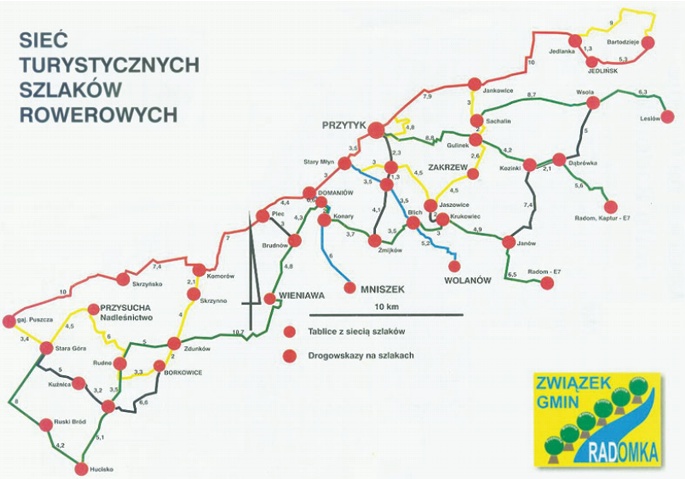 Mapka 2. Sieć turystycznych szlaków rowerowychGospodarka i rolnictwoGmina Przytyk jest typową gminą o charakterze rolniczym. W ostatnim okresie na terenie gminy powstała część zbiornika wodnego „Domaniów” o powierzchni ok.500 ha. Główną funkcję zbiornika jest poprawienie retencji, ale również ma on spełniać funkcje rekreacyjną. Przewiduje się, że gmina utrzyma w przyszłości swoją funkcję rolniczą z jednoczesnym szybkim rozwojem o charakterze turystyczno-rekreacyjnym. Głównie działalność ta będzie realizowana poprzez nowotworzone gospodarstwa agroturystyczne, które będą wspierać dochody w istniejących gospodarstwach rolnych. W przyszłości przewiduje się powstawanie stałych obiektów turystycznych na terenach, dla których opracowano plany miejscowe. RYNEK PRACY Głównym źródłem utrzymania dla mieszkańców gminy stanowi rolnictwo. W sektorze indywidualnym jest około 70% ludności w wieku produkcyjnym. Wiąże się to z położeniem gminy w rejonie podmiejskim oraz w rejonie koncentracji intensywnych upraw ogrodniczych (uprawa warzyw, w tym przede wszystkim papryki pod osłonami oraz owoców zwłaszcza truskawek) wymagających zwiększonego nakładu pracy. Według danych GUS z grudnia 2008 roku zarejestrowanych osób pracujących jest 420 w tym:Mężczyźni – 170Kobiety - 250 Wielkość populacji w wieku produkcyjnym i poprodukcyjnym w %:Wiek Przedprodukcyjny – 25,2%Wiek Produkcyjny – 59,5%Wiek Produkcyjny – 15,3%POZIOM BEZROBOCIAW obszarze subregionu radomskiego „stopa bezrobocia” kształtuje się powyżej średniej krajowej.Wielkość bezrobocia w obszarze gminy przekroczyła tzw. „bezpieczną stopę bezrobocia” określaną na 10%, przekraczając 25%. Według danych GUS z grudnia 2008 zarejestrowanych osób bezrobotnych jest 769, w tym:Mężczyźni – 447Kobiety - 322W gminie prawo do korzystania z pomocy społecznej przysługuje osobom bez źródeł dochodów lub o bardzo niskich dochodach nie przekraczających najniższej emerytury. Pomoc udzielana jest w formie zasiłków stałych, dodatków do zasiłków stałych, zasiłków okresowych, świadczeń celowych. Świadczeniami przyznawanymi w ramach zadań zleconych i zadań własnych objętych zostało 2016 osób, co stanowi 449 rodzin. GŁÓWNI PRACODAWCYZe względu na charakter gminy miejsca pracy będą powstawać szczególnie w sferze usług na rzecz rolnictwa jak i usług o charakterze rekreacyjno-turystycznym. Potencjalnym miejscem pracy osób nieutrzymujących się z rolnictwa jak i też usług na rzecz gminy pozostaje miasto Radom.Firmy działające na terenie gminy Przytyk:OKNO-BUD – sprzedaż materiałów budowlanych, usługi budowlaneKowalczyk s.j – fabryka okien i drzwi PCV i aluminiumGajewski – produkcja i sprzedaż parkietuP.U.H „EKO-SAM” – selektywna zbiórka odpadów komunalnych, segregacja, przetwórstwo surowców wtórnychTED – przetwórstwo mięsneAGROBARD – sprzedaż i serwis maszyn rolniczychMLEKSAM sp.z.o.o – skup i sprzedaż mlekaZalew Domaniów – usługi agroturystyczneMazowieckie Centrum Hodowli i Rozrodu Zwierząt sp. z o.o.– usługi dla rolnictwa w zakresie unasienniania zwierząt. OGÓLNOPOLSKIE TARGI PAPRYKIOd kilku lat Przytyk i okoliczne gminy zyskały nazwę paprykowego zagłębia. Stąd właśnie pochodzi ponad 60 tys. ton, czyli 80% krajowej produkcji tego smacznego warzywa. Papryka znalazła się na 9 miejscu na liście najczęściej spożywanych w Polsce warzyw. Jej uprawę zapoczątkował w latach osiemdziesiątych Antoni Kwietniewski, mieszkaniec Woli Wrzeszczowskiej, który przebywając za granicą u rodziny, podpatrzył jak to robią Holendrzy i Niemcy.W samym Przytyku paprykę, kilkadziesiąt jej różnokolorowych odmian, uprawia się w około 200 gospodarstwach, w 2500 tunelach.Infrastruktura technicznaGmina Przytyk jest zwodociągowana, stelefonizowana, zgazyfikowana, zaopatrywana w energię elektryczną, mieszkańcy mają częściowy dostęp do Internetu. Ponadto Przytyk leży w zasięgu wszystkich operatorów telefonii komórkowej, na jej terenie znajdują się stacje bazowe operatorów sieci Era, Plus, Idea.Gmina posiada dwie oczyszczalnie ścieków ale niski stopień skanalizowania. W związku ze znikomym skanalizowaniem Przytyka, gmina ubiega się o dofinansowanie budowy kanalizacji sanitarnej w Przytyku ze środków Unii Europejskiej. Uzyskanie dofinansowania pozwoli na skanalizowanie Przytyka do roku 2011. Zrealizowanie inwestycji z pewnością poprawi jakość i standard życia mieszkańców oraz podniesie wartość inwestycyjną wsi.STAN SYSTEMU KOMUNIKACJINa terenie gminy występuje niski standard dróg wojewódzkich, powiatowych i gminnych związany z małymi parametrami technicznymi, złym stanem nawierzchni utwardzonych bądź zupełnym jej brakiem, swoboda dostępności (pieszych, rowerzystów, pojazdów konnych i rolniczych) szczególnie niewskazane wzdłuż ciągów wojewódzkich i powiatowych stwarza zagrożenie i uciążliwości dla użytkownika. Oczywistą uciążliwością są hałas i spaliny wpływające bardzo niekorzystnie na najbliższe otoczenie - pas obszarów wzdłuż tych tras.Na obszarze gminy Przytyk podstawowy układ komunikacyjny tworzą:drogi wojewódzkie,drogi powiatowe,drogi gminne.Ogólna długość dróg wynosi około 185 km, w tym dróg o nawierzchni asfaltowej 102,4 km co stanowi 55,3 % .STOPIEŃ UPORZĄDKOWANIA GOSPODARKI WODNO-ŚCIEKOWEJGmina posiada dwie oczyszczalnie ścieków wraz z niewielką siecią kanalizacyjną w miejscowości Przytyk.Stopień zwodociągowania gminy Przytyk wynosi 85%. W związku z dalszym jej zapotrzebowaniem, corocznie jest ona rozbudowywana. Środki pozyskiwane są w większości z zewnątrz, ponieważ ze środków budżetu gminnego rozbudowa byłaby zbyt mała lub w niektórych latach zrezygnowano by ogóle.Sieć wodociągowa i zużycie wody kształtują się w wielkościach (dane Przedsiębiorstwa Wodociągowo- Kanalizacyjnego, Jednostka Budżetowa w Przytyku ze stycznia 2008):sieć wodociągowa rozdzielcza – 74 km,podłączenia prowadzące do budynków mieszkalnych – 1039,pobór wody ogółem - 374 448m3wydajność stacjo do uzdatniania wody ogółem - 1073m3/dobęSTOPIEŃ UPORZĄDKOWNIA GOSPODARKI ENERGETYCZNEJPrzez obszar Przytyka przechodzą linie średniego napięcia, które zasilają stacje transformatorowe SN/nn. Ogólna długość linii SN napowietrznej wynosi 99,2 km. Stacje rozmieszczone są na obszarze całej gminy i wyprowadzają linie niskiego napięcia doprowadzając energię elektryczną do wszystkich zainteresowanych odbiorców.STOPIEŃ UPORZĄDKOWNIA GOSPODARKI ODPADAMI STAŁYMINa terenie Przytyka obowiązuje selektywna zbiórka odpadów stałych. Odpady zbierane są co miesiąc w dwóch terminach. Jeden to surowce wtórne, drugi odpady komunalne. Zbiórki odpadów dokonuje firma posiadająca odpowiednią koncesję i wybrana w drodze przetargu. Surowce wtórne zagospodarowane są przez wybraną firmę, natomiast odpady komunalne trafiają na składowisko odpadów w Radomiu, z którym gmina podpisała wieloletnią umowę.TELEKOMUNIKACJAGmina Przytyk jest stelefonizowana w 98%. Na terenie gminy Przytyk działają dwie firmy; Telekomunikacja Polska i w znikomej wielkości Telefonia Pilicka. Niedostateczna jest jednak przepustowość sieci dostępowej do Internetu.Infrastruktura społecznaObszar gminy o powierzchni 13.437 ha zamieszkuje 7053 osób w 26 sołectwach. Średnia gęstość zaludnienia gminy wynosi 52 osoby na km2(GUS, 31.12.2008).W miejscowości Przytyk mieszka 991 osób.Gmina Przytyk jest obszarem zrównoważonego rozwoju demograficznego, a podstawowe procesy demograficzne cechuje między innymi;utrzymywanie się od kilkunastu lat na zbliżonym poziomie liczby ludności stale zamieszkującej w gminie z niewielkim wzrostem w latach dziewięćdziesiątych i obecnie dalej,spadek mobilności przestrzennej ludności,dodatni przyrost naturalny i zahamowanie tendencji zmniejszania się przyrostu naturalnego ludności ze wskaźnikiem wyższym od średniego w gminach wiejskich subregionu – gmina +3,2; obszary wiejskie +0,8,w miarę równomierne przestrzenne rozmieszczenie ludności w obszarze gminy ze znacznym udziałem miejscowości liczących od 200 do 500 mieszkańców, co w warunkach subregionu radomskiego jest udziałem korzystnymKształtujące się w miarę korzystne trendy procesów demograficznych oraz uwarunkowania gospodarcze gminy wynikające z jej położenia, zasobów i wyposażenia stanowiły w określeniu kierunkowej prognozy ludności gminy w wielkości określonej w granicach pomiędzy prognozą biologiczną a prognozą pomigracyjną tj. 7300 – 8500 osób.Warunki mieszkaniowe ludności gminy mierzone są podstawowymi badanymi wskaźnikami i ulegają systematycznej poprawie. Stopień wyposażenia mieszkań w podstawowe sieci szacuje się w wielkościach: wodociąg zbiorowy – 85%, (1039 podłączenia do budynków mieszkalnych – 74 km sieci rozdzielczej), łazienki - około 55%, centralne ogrzewanie  - 53%.Ogólna liczba mieszkań w gminie Przytyk wynosi ponad 1989. Powierzchnia użytkowa 1 mieszkania wynosi 80,6 m2 natomiast średnia powierzchnia użytkowa na 1 osobę wynosi 22,7 m2.W Przytyku znajduje się 272 gospodarstw domowych (mieszkań) (GUS, 2008).Przytyk posiada dość dobrze rozwiniętą infrastrukturę społeczną. Stanowią ją:Instytucje:Urząd Gminy - obiekt nowy, funkcjonalny z siedzibami podstawowych instytucji użyteczności publicznej:Urząd Stanu Cywilnego,Gminny Ośrodek Pomocy Społecznej,Placówka pocztowa w Przytyku,Bank Rzemiosła w Radomiu Oddział w Przytyku,Bank Spółdzielczy w Białobrzegach Oddział w Przytyku.Placówki szkolne:Przedszkole samorządowe w Przytyku / w samodzielnym obiekcie /Oddziały przedszkolne w istniejących szkołach podstawowychPubliczna Szkoła Podstawowa w Przytyku,  Publiczne Gimnazjum w PrzytykuZespół Szkół PonadgimnazjalnychInternetowe Centrum Edukacyjno- OświatowePlacówki kulturalne:Gminna Biblioteka PublicznaŚwietlica GminnaOpieka zdrowotna:Samodzielny Publiczny Zakład Opieki Zdrowotnej w Przytyku            z podstawowymi gabinetami lekarskimi i  gabinetem zabiegowym,Apteka w Przytyku,Infrastruktura sportowa: Ludowy Klub Sportowy „QUICK PARQUET SOKÓŁ PRZYTYK”Uczniowski Ludowy Klub Sportowy ORLIK PRZYTYKHala sportowaBoisko sportowe ogólnodostępneTurystyczne szlaki rowerowePlace zabawKapitał społeczny i ludzkiGmina Przytyk uczestnicy w Programie Integracji Społecznej, który jest jednym z komponentów Poakcesyjnego Programu Wsparcia Obszarów Wiejskich (PPWOW). Program ten został określony w umowie pożyczki Nr 7358 POL zawartej pomiędzy Między Narodowym Bankiem Odbudowy i Rozwoju, zwany Bankiem Światowym, a Rządem Rzeczypospolitej Polskiej w dniu 7 kwietnia 2006r. Alokowana kwota dla Gminy Przytyk wynosi 100 000 EURO. Środki finansowe z Programu umożliwią gminie realizowanie usług społecznych.Działania podjęte w ramach Programu Integracji Społecznej przyczynić się mogą do podniesienia poziomu integracji społecznej mieszkańców gminy. Mają temu służyć:Budowy potencjału instytucjonalnego i społecznego w zakresie strategicznego planowania i realizowania polityki społecznej na poziomie lokalnym.Poprawa dostępu mieszkańców gminy do usług, nowych form współpracy i zorganizowanej aktywności poprzez:zwiększenie oferty i standardu usług dla mieszkańców gminy,budowanie sieci usługodawców,wzrost liczby inicjatyw podejmowanych przez społeczność lokalną,zwiększenie udziału mieszkańców w doraźnych i bardziej trwałych formach zorganizowanej aktywności.W 2008 zostały ogłoszone zaproszenia do składania ofert i zawarte umowy na usługi integracji społecznej o następującej tematyce: „Spotkanie z naszymi przodkami i bohaterami narodowymi w historycznych miejscach Polski” - Katolickie Stowarzyszenie Diecezji Radomskiej, jako realizator usługi postanowił zrealizować 3 cykle wyjazdów. Pierwszy to: Gdańsk, Gdynia, Hel, Malbork, Grunwald. Drugi to: Biskupin, Gniezno, Toruń, Warszawa, a trzeci: Kraków Wadowice Oświęcim. „Poznawanie innych kultur” - realizowana przez Ludowy Klub Sportowy „QUICK PARQUET” SOKÓŁ PRZYTYK skierowana była do trampkarzy Rocznik „93”. 16 osób oraz czterech opiekunów wzięło udział w XX Międzynarodowym turnieju piłki nożnej dla dzieci i młodzieży we Włoszech w mieście Rimini.Kolejne usługi realizowane w ramach integracji społecznej to:„Bądźmy aktywni i radośni” - program skierowany jest do rodzin, emerytów, rencistów, czytelników Gminnej Biblioteki Publicznej. Ma na celu wspólne spędzanie wolnego czasu poprzez spotkania okolicznościowe, prelekcje dotyczące zdrowia, życia w rodzinie, wspólnych wyjazdów np: kino, teatr, zajęcia manualne dla dzieci, wspólny festyn dla rodzin.„Media mówią” - program skierowany do uczniów Gimnazjum w Przytyku - celem jest zainteresowanie uczniów pracą dziennikarską, kształcenie umiejętności gromadzenia, przetwarzania oraz przekazywania informacji w formie warsztatów. Efektem będzie wydawanie gazetki szkolnej „ Moje Medium”.„Gramy z Góralami” - miał na celu rozwój działalności Młodzieżowej Orkiestry Dętej w Przytyku.„Lepsze pływanie niż w monitor wpatrywanie” - nauka pływania na pływalni „Delfin” w Radomiu„Klub aktywnych rodzin” - Celem jest programowanie kulturalnego i aktywnego sposobu spędzania wolnego czasu (wyjazd do kina, wyjazd do teatru, wycieczka, spotkania integracyjne, ogniska itp.).„Tanecznym krokiem do Europy” - zajęcia taneczne prowadzone raz w tygodniu dla dwóch grup wiekowych.„Przytyckie Turnieje piłki siatkowej i plażowej” - Celem usługi jest popularyzacja piłki siatkowej halowej i zasad zdrowego współzawodnictwa, integracja społeczna poprzez treningi, gry zespołowe, zabawy sportowe, zapoznanie z zasadami turnieju siatkowego.STOWARZYSZENIA DZIAŁAJĄCE W PRZYTYKUTowarzystwo Przyjaciół Ziemi PrzytyckiejPolski Związek Emerytów, Rencistów i Inwalidów Koło terenowe nr 7 w PrzytykuMłodzieżowa Orkiestra DętaOchotnicza Straż PożarnaGminna Komisja Rozwiązywania Problemów AlkoholowychKatolickie Stowarzyszenie Młodzieży Diecezji RadomskiejPonadto gmina Przytyk należy do stowarzyszenia Lokalna Grupa Działania „Razem dla Radomki”,Związek Gmin „Radomka”, w Urzędzie Gminy Przytyk posiada swoją siedzibę Związek Gmin „Radomka”.ANALIZA SWOTNarzędziem stosowanym w analizie strategicznej jest zestawienie mocnych i słabych stron analizowanego podmiotu, w tym przypadku miejscowości Przytyk, oraz określenie szans i zagrożeń rozwojowych. Nazwa SWOT pochodzi z języka angielskiego i oznacza: S - Strengths (silne strony) W - Weaknesses (słabe strony) O - Opportunities (możliwości) T - Threats (zagrożenia). Przyjęta metoda pozwala na zebranie i uszeregowanie informacji o potencjale rozwojowym danej miejscowości oraz o dostrzeganych barierach. 3.1.    Mocne strony miejscowościKorzystne położenie w pobliżu Radomia i aglomeracji warszawskiej z dobrym dojazdem samochodowym i połączeniami komunikacyjnymi. Dobrze rozbudowana baza oświatowa i sportowa. Pełne zwodociągowanie miejscowości. Wyposażenie miejscowości w oświetlenie uliczne. Atrakcyjne pod względem turystycznym i nieskażone środowisko naturalne. Duże zasoby gruntów przeznaczonych pod zabudowę jednorodzinną i rekreacyjną. Tereny gminne przeznaczone do zagospodarowania na cele wypoczynku i rekreacji. Słabe strony miejscowościNiezadowalający stan techniczny dróg. Brak miejsc spotkań młodzieży i mieszkańców. Brak kanalizacji sanitarnej. Brak odpowiedniej infrastruktury krajoznawczo – turystycznej (parkingi, oznakowania, miejsca aktywnego wypoczynku). Słabo rozwinięty sektor usług i handlu. Brak terenów zielonych przeznaczonych do wypoczynku i rekreacji. Niezadowalająca estetyka miejscowości. Niesprzyjający układ przestrzenny miejscowości. Szanse Rozwój turystyki – agroturystyki. Wzrost atrakcyjności związany z rozbudową lokalnej infrastruktury. Możliwość uzyskania środków ze źródeł zewnętrznych (np. PROW). Możliwość pozyskania inwestorów w zakresie rozbudowy zaplecza turystycznego. Rozbudowa obiektów rekreacyjnych, wypoczynkowych i terenów zielonych. Rozwój sektora usług i drobnej wytwórczości. ZagrożeniaBrak zaangażowania młodzieży w sprawy miejscowościDuże bezrobocieNiski przyrost naturalnyPogarszające się warunki bytowe społeczeństwaPostępujące rozwarstwienie materialne społeczeństwaBrak możliwości finansowych na realizację inwestycji infrastrukturalnych i programów rozwojowych. Polityka gospodarcza i podatkowa państwa. Migracja z terenu miejscowości ludzi młodych i wykształconych. OPIS PLANOWANYCH PRZEDSIĘWZIĘĆ – LATA 2009 – 2013BUDOWA CIĄGU PIESZO-ROWEROWEGO I BUDOWA KŁADKINazwa:„Budowa ciągu pieszo-rowerowego wraz z budową kładki przez rzekę Radomkę w km 55+190 w ciągu od ul. Rzecznej do wylotu ul. Radomskiej, z chodnikiem przy ul. Rzecznej i przebudową fragmentu ul. Radomskiej w Przytyku, zlokalizowanego na działkach nr ewid. 717, 720, 592/1, 606, 693, 458 Obręb: Przytyk, Gmina Przytyk.Opis stanu istniejącego:Zakres opracowania obejmuje ul. Rzeczną oraz ul. Radomską.Ulica Rzeczna nie posiada chodników dla pieszych. Nawierzchnię stanowi asfaltowy betonKonstrukcję nawierzchni ulicy Radomskiej stanowi bruk kamienny będący w złym stanie technicznym, ulica ta nie posiada chodników dla pieszychTeren w obrębie nowo projektowanej kładki jest nieuporządkowany, a koryto rzeki Radomki nieregulowane.Uzasadnienie inwestycji:Ze względu na poprawę ruchu pieszo – rowerowego, projektuje się trzyprzęsłową stalowo – żelbetonową kładkę pieszo – rowerową przez rzekę Radomkę.Zakres inwestycji:Projektowany zakres robót obejmuje:Budowę kładki pieszo-rowerowej przez rzekę RadomkęBudowę ciągu pieszego i rowerowego na dojściach do kładkiPrzebudowę ul. Radomskiej i Rzecznej wraz z budową chodnikówBudowę oświetlenia na projektowanym odcinku.Harmonogram:Lata 2010-2011Finansowanie i koszty inwestycji:Koszt całkowity inwestycji – 297.000 zł (brutto)W tym opracowanie dokumentacji na wykonanie ciągu pieszo-rowerowego – Koszt 70 000 zł.Inwestycja finansowana ze środków własnych gminy oraz ze środków PROW - w wysokości 500.000 zł.BUDOWA KANALIZACJI W PRZYTYKUFinansowanie i koszty inwestycji:Środki Gminy i środki zewnętrzne - 6 890 000 złHarmonogram realizacji:Lata 2010-2011Realizacja: Plan inwestycyjny zawarty w Strategii Rozwoju Gminy PrzytykZAGOSPODAROWANIE PRZESTRZENI PUBLICZNEJ PRZYTYKAKoszt całkowity inwestycji – 1.200.000 zł (brutto).Środki Gminy i środki PROW w wysokości 500.000 zł Harmonogram realizacji :Lata 2011 – 2012.PRZEBUDOWA ULICY WARSZAWSKIEJFinansowanie i koszty inwestycji:Środki z Urzędu Marszałkowskiego Województwa Mazowieckiego w ramach przebudowy drogi wojewódzkiej Nr 732.Harmonogram:Lata – 2010-2011Realizacja: Przetarg na tą inwestycję został już rozstrzygnięty.PRZEBUDOWA ULICY ZACHĘTAFinansowanie i koszty inwestycji:Środki z Urzędu Marszałkowskiego Województwa Mazowieckiego w ramach przebudowy drogi wojewódzkiej  Nr 732Harmonogram:Lata – 2010-2011Realizacja: Przetarg na tą inwestycję został już rozstrzygnięty.PRZEBUDOWA ULICY RADOMSKIEJFinansowanie i koszty inwestycji:Środki Gminy oraz środki z Urzędu Marszałkowskiego Województwa Mazowieckiego w ramach przebudowy drogi wojewódzkiej  Nr 740.Harmonogram:Lata – 2011-2012Realizacja: Aktualnie opracowywana jest dokumentacja.PRZEBUDOWA RYNKUFinansowanie i koszty inwestycji:Środki Gminy oraz środki z Urzędu Marszałkowskiego Województwa Mazowieckiego w ramach przebudowy drogi wojewódzkiej nr.740Harmonogram:Lata – 2011- 2012Realizacja: Aktualnie opracowywana jest dokumentacja projektowa PRZEBUDOWA ULICY TOMASZOWSKIEJFinansowanie i koszty inwestycji:Środki Gminy oraz środki z Urzędu Marszałkowskiego w ramach przebudowy drogi wojewódzkiej Nr 740Harmonogram:Lata – 2011-2012Realizacja: Aktualnie opracowywana jest dokumentacja projektowa .Przedsięwzięcia ujęte w niniejszym Planie Odnowy Miejscowości są zgodne z podstawowymi założeniami zawartymi w strategicznych dokumentach dotyczących rozwoju Polski, województwa i Gminy.Wdrażanie Planu Odnowy Miejscowości rozpocznie sie poprzez wprowadzenie go w życie uchwałą Rady Gminy Przytyk. Odpowiedzialnym za jego realizacje będzie Wójt Gminy.System wdrażania Planu Odnowy Miejscowości realizowany będzie w oparciu o system pomocy strukturalnej Unii Europejskiej.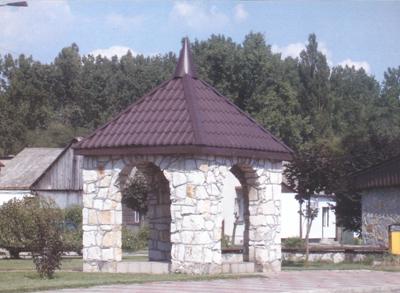 Studnia na rynku. Legendarny "Pępek Europy"Gmina PrzytykGmina PrzytykGmina PrzytykSubregionLiczba osóbLiczba sołectw%udział w %do 99100-199200-499500-9991000-19992000-500027152--7,527587,5--18,931,738,58,91,80,2Razem26    100%         100%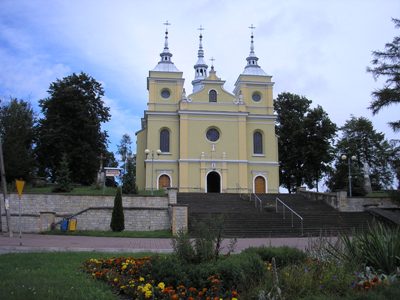 Kościół pw. Podwyższenia Krzyża ŚwiętegoDolina Dobrzycy Na szczególną uwagę zasługuje Dolina Dobrzycy. Obejmuje ona fragment doliny niewielkiej rzeki Dobrzycy wraz z przyległymi lasami oraz kompleksem stawów rybnych, z których największe noszą nazwy: J. Gopło, Świteź, Macierz. Występują tutaj, znajdujące się pod ochroną, gatunki roślin i rzadkie gatunki ptaków.Kościół parafialny pw. Świętego Wawrzyńca W odległości 4 km na zachód od Przytyka leży miejscowość Wrzos z najstarszą budowlą w gminie. Jest to kościół parafialny pw. Świętego Wawrzyńca wybudowany w 1420r. w stylu gotyckim, a rozbudowany na początku XX w. Z tej parafii z miejscowości Potkanna, pochodził ks. Władysław Paciak (1903-1983) - najwybitniejszy z radomskich malarzy powojennego pokolenia. W kościele umieszczono jego obraz olejny "Zdjęcie z krzyża". Na cmentarzu parafialnym znajduje się wiele nagrobków dawnych właścicieli dóbr ziemskich oraz pomnik ku czci powstańców bitwy pod Wirem w 1863r. 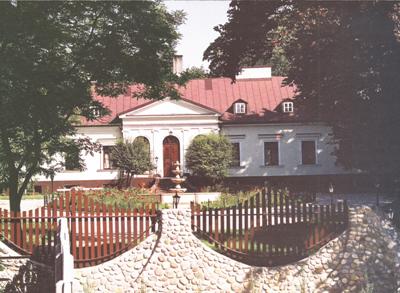 Zameczek - dawny Dworek PodlodowskichLp.Nazwa inwestycjiKoszt realizacjiHarmonogramŹródło finansowania1Budowa ciągu pieszo-rowerowego z budową kładki2.970.000 zł (brutto)2010-2011Gmina,PROW - 500 000 zł2.Budowa kanalizacji6 890 000 zł2010-2011Gmina, środki unijne3.Zagospodarowanie przestrzeni publicznej Przytyka1.2000.000 zł2011-2012Gmina     PROW -500.000 zł4.Przebudowa ulicy WarszawskiejW ramach przebudowy drogi Nr 7322010-2011Urząd Marszałkowski, MZDW5.Przebudowa ulicy ZachętaW ramach przebudowy drogi Nr 7322010-2011Urząd Marszałkowski, MZDW6.Przebudowa ulicy Radomskiej W ramach przebudowy drogi Nr 7402010-2011Gmina, Urząd Marszałkowski7.Przebudowa RynkuW ramach przebudowy drogi Nr 7402011-2012Gmina, Urząd Marszałkowski8.Przebudowa ulicy TomaszowskiejW ramach przebudowy drogi Nr 7402011-2012Gmina, Urząd Marszałkowski